
АДМИНИСТРАЦИЯ КАНСКОГО РАЙОНА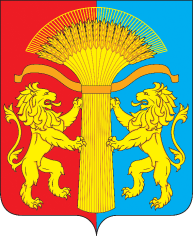 КРАСНОЯРСКОГО КРАЯПОСТАНОВЛЕНИЕ15.10. 2013                            г. Канск      	   	                   №  842 -пгВ соответствии со статьёй 179 Бюджетного кодекса, руководствуясь статьями 38, 40 Устава Канского района, ПОСТАНОВЛЯЮ:1. Признать утратившим силу с 01.01. 2014года Постановление администрации Канского района от 28.09.2012г. №796-пг «Об утверждении ведомственной целевой программы «Пассажирские перевозки, выполняемые автомобильным транспортом по пригородным и междугородным внутрирайонным маршрутам с небольшой интенсивностью пассажиропотоков, по Канскому району на 2013-2015 годы»».2. Признать утратившим силу с 01.01.2014года Постановление администрации Канского района от 19.02.2013г. №106-пг «О внесении изменений в ведомственную целевую программу «Пассажирские перевозки, выполняемые автомобильным транспортом по пригородным и междугородным внутрирайонным маршрутам с небольшой интенсивностью пассажиропотоков, по Канскому району на 2013-2015 годы»».3. Контроль  по исполнению настоящего Постановления возложить на Первого заместителя Главы администрации Канского района по экономике и вопросам жизнеобеспечения В.М. Гапоненко.4. Постановление вступает в силу в день, следующий за днем его опубликования в официальном печатном издании «Вести Канского района», подлежит размещению на официальном сайте муниципального образования Канский район в информационно-телекоммуникационной сети «Интернет», распространяется на правоотношения, возникшие с 01.01.2014г.Глава администрации Канского района	                                О.В.КуприяновОб отмене ведомственной целевой программы «Пассажирские перевозки, выполняемые автомобильным транспортом по пригородным и междугородным внутрирайонным маршрутам с небольшой интенсивностью пассажиропотоков, по Канскому району на 2013-2015 годы»